                           2019 Eastwood Middle/Eastwood Knolls Track Meet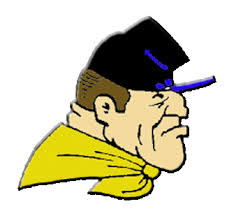                                                                          Hosted by Eastwood High SchoolThursday March 7th 4pmAll Field Events 3 AttempsTriple Jump, Girls 7th & 8th  grade  open pit 4-5:30pm followed by Boys 7th & 8th grade 5:30pm -7pmLong Jump Boys 7th & 8th grade open pit 4-5:30pm followed by Girls 7th & 8th grade 5:30pm-7pmGirls Discus (at East Point) 7th then 8th grade North RingBoys Discus (at East Point) 7th followed by 8th grade South RingShot Put starts at 4pm Boys 7th followed by Boys 8th followed by Girls 7th followed by Girls 8thThursday April 9th 9am (running event order-7th Girls,8th Girls,7th Boys,8th Boys)4x1 Relay Timed Final800m Final100 Hurdle Final110 Hurdle Final100m Final4x2 Relay Timed Final400m Final300 Hurdles Final200m Final1600m Final4x4 Relay Timed FinalResults for all races can be found by going to ehstrack.bravehost.com  then clicking on TRACK MEET INSTANT RESULTSWe will be identifying your athletes by the lane they run in, please inform your athletes to stay in their lane and to walk back in their lane after they cross the finishline. We will combine heats and divisions WHENEVER possible so please pay attention and help your kids!!  Thank you!!!Shot Put and Discus will take place at East Point Elementary school. Shuttle bus will run back and forth from Eastwood field house to East Point starting at 3pm.Deadline to enter athletes is Wesnesday, March 6th at 5PM. Please DO NOT enter bogus entries just to save a spot “just in case” I promise you, that if you need to add an athlete and we have an empty lane, we will put them in. Of course it is much better to do any adds before the meet starts, so please try to handle any adds as soon as possible. If you do not enter bogus entries the meet will run much faster and smoother. Thank you!!! Entries will be taken through runnercard.com If you already have an account, you know what to do. If you do not have an account, go to the website and set up an account. If you have any problems just contact me at mmpre@hotmail.com